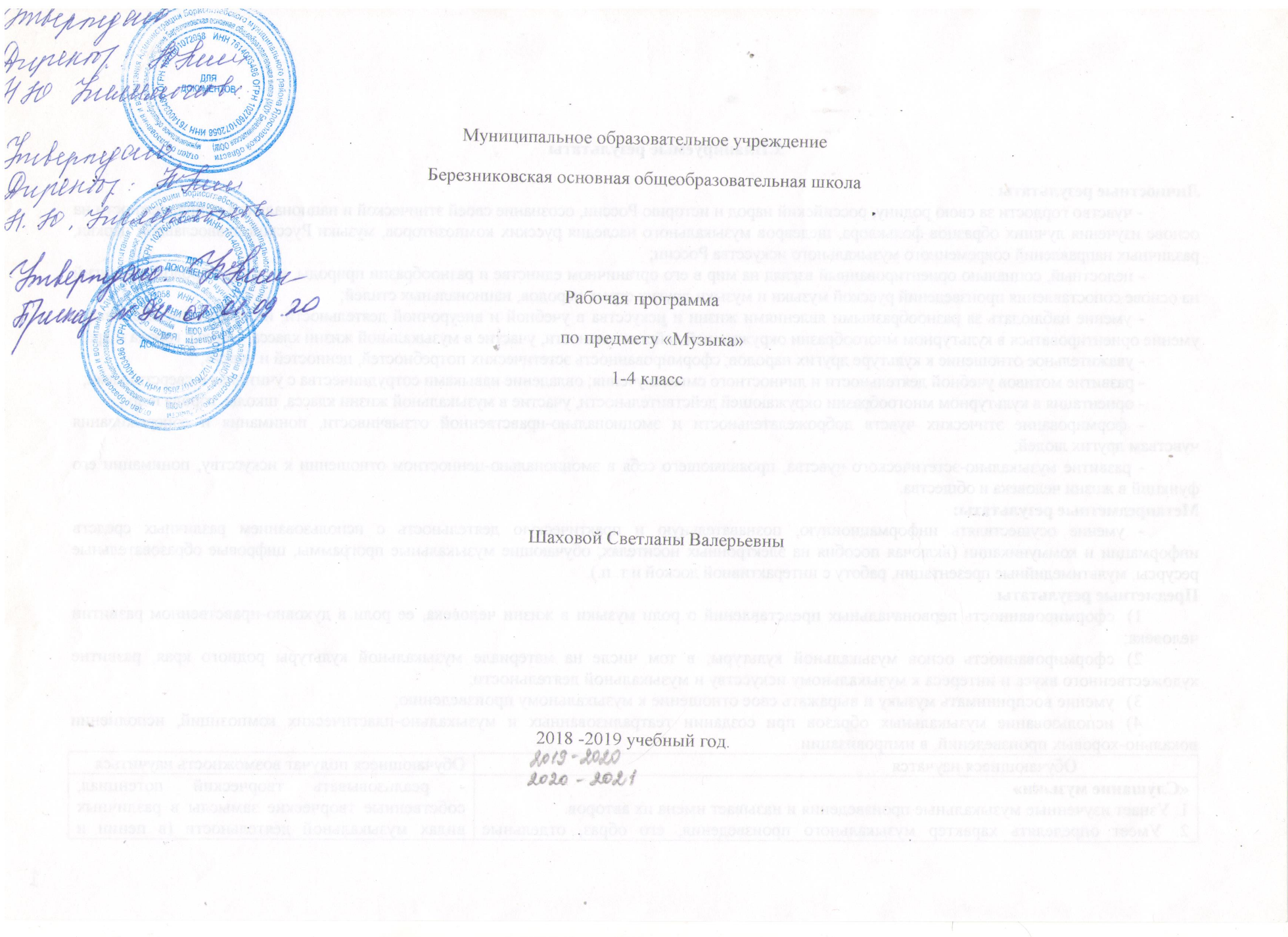 1.Планируемые результатыЛичностные результаты :             - чувство гордости за свою родину, российский народ и историю России, осознание своей этнической и национальной принадлежности на основе изучения лучших образцов фольклора, шедевров музыкального наследия русских композиторов, музыки Русской православной церкви, различных направлений современного музыкального искусства России;- целостный, социально ориентированный взгляд на мир в его органичном единстве и разнообразии природы, культур, народов и религий на основе сопоставления произведений русской музыки и музыки других стран, народов, национальных стилей;- умение наблюдать за разнообразными явлениями жизни и искусства в учебной и внеурочной деятельности, их понимание и оценка – умение ориентироваться в культурном многообразии окружающей действительности, участие в музыкальной жизни класса, школы, города и др.;- уважительное отношение к культуре других народов; сформированность эстетических потребностей, ценностей и чувств;- развитие мотивов учебной деятельности и личностного смысла учения; овладение навыками сотрудничества с учителем и сверстниками;- ориентация в культурном многообразии окружающей действительности, участие в музыкальной жизни класса, школы, города и др.;- формирование этических чувств доброжелательности и эмоционально-нравственной отзывчивости, понимания и сопереживания чувствам других людей;- развитие музыкально-эстетического чувства, проявляющего себя в эмоционально-ценностном отношении к искусству, понимании его функций в жизни человека и общества.Метапредметные результаты: - умение осуществлять информационную, познавательную и практическую деятельность с использованием различных средств информации и коммуникации (включая пособия на электронных носителях, обучающие музыкальные программы, цифровые образовательные ресурсы, мультимедийные презентации, работу с интерактивной доской и т. п.).Предметные результаты.сформированность первоначальных представлений о роли музыки в жизни человека, ее роли в духовно-нравственном развитии человека;сформированность основ музыкальной культуры, в том числе на материале музыкальной культуры родного края, развитие художественного вкуса и интереса к музыкальному искусству и музыкальной деятельности;умение воспринимать музыку и выражать свое отношение к музыкальному произведению; использование музыкальных образов при создании театрализованных и музыкально-пластических композиций, исполнении вокально-хоровых произведений, в импровизации.2.Содержание обучения по предмету «Музыка»по классамМузыкальный материал.3.Тематическое планирование (авторская программа Е.Д.Критской,  Г.П.Сергеевой):                        Обучающиеся научатсяОбучающиеся получат возможность научиться«Слушание музыки» 1. Узнает изученные музыкальные произведения и называет имена их авторов.2. Умеет определять характер музыкального произведения, его образ, отдельные элементы музыкального языка: лад, темп, тембр, динамику, регистр. 3. Имеет представление об интонации в музыке, знает о различных типах интонаций, средствах музыкальной выразительности, используемых при создании образа.4. Имеет представление об инструментах симфонического, камерного, духового, эстрадного, джазового оркестров, оркестра русских народных инструментов. Знает особенности звучания оркестров и отдельных инструментов.5. Знает особенности тембрового звучания различных певческих голосов (детских, женских, мужских), хоров (детских, женских, мужских, смешанных, а также народного, академического, церковного) и их исполнительских возможностей и особенностей репертуара.6. Имеет представления о народной и профессиональной (композиторской) музыке; балете, опере, мюзикле, произведениях для симфонического оркестра и оркестра русских народных инструментов. 7. Имеет представления о выразительных возможностях и особенностях музыкальных форм: типах развития (повтор, контраст), простых двухчастной и трехчастной формы, вариаций, рондо.8. Определяет жанровую основу в пройденных музыкальных произведениях.9. Имеет слуховой багаж из прослушанных произведений народной музыки, отечественной и зарубежной классики. 10. Умеет импровизировать под музыку с использованием танцевальных, маршеобразных движений, пластического интонирования.«Хоровое пение» :1. Знает слова и мелодию Гимна Российской Федерации.2. Грамотно и выразительно исполняет песни с сопровождением и без сопровождения в соответствии с их образным строем и содержанием.3. Знает о способах и приемах выразительного музыкального интонирования.4. Соблюдает при пении певческую установку. Использует в процессе пения правильное певческое дыхание.5. Поет преимущественно с мягкой атакой звука, осознанно употребляет твердую атаку в зависимости от образного строя исполняемой песни. Поет доступным по силе, не форсированным звуком.6. Ясно выговаривает слова песни, поет гласные округленным звуком, отчетливо произносит согласные; использует средства артикуляции для достижения выразительности исполнения.7. Исполняет одноголосные произведения, а также произведения с элементами двухголосия.«Игра в детском шумовомом оркестре»1. Имеет представления о приемах игры на элементарных инструментах детского шумового оркестра.. 2. Умеет исполнять различные ритмические группы в оркестровых партиях.3. Владеет основами игры в детском шумовом оркестре, ансамбле.4.Использует тембровые возможности синтезатора.«Основы музыкальной грамоты» 1. Звук. Свойства музыкального звука: высота, длительность, тембр, громкость.2. Мелодия. Типы мелодического движения. Интонация. Начальное представление о клавиатуре фортепиано (синтезатора). Подбор по слуху попевк и простых песен. 3. Метроритм. Длительности: восьмые, четверти, половинные. Пауза. Акцент в музыке: сильная и слабая доли. Такт. Размеры: 2/4; 3/4; 4/4. Сочетание восьмых, четвертных и половинных длительностей, пауз в ритмических упражнениях, ритмических рисунках исполняемых песен. Двух- и трехдольность – восприятие и передача в движении.4. Лад: мажор, минор; тональность, тоника. 5. Нотная грамота. Скрипичный ключ, нотный стан, расположение нот в объеме первой-второй октав, диез, бемоль. 6. Интервалы в пределах октавы. Трезвучия: мажорное и минорное. 7. Музыкальные жанры. Песня, танец, марш. Инструментальный концерт. Музыкально-сценические жанры: балет, опера, мюзикл.8. Музыкальные формы. Виды развития: повтор, контраст. Вступление, заключение. Простые двухчастная и трехчастная формы, куплетная форма, вариации, рондо.- реализовывать творческий потенциал, собственные творческие замыслы в различных видах музыкальной деятельности (в пении и интерпретации музыки, игре на детских шумовых и других музыкальных инструментах, музыкально-пластическом движении и импровизации);- организовывать культурный досуг, самостоятельную музыкально-творческую деятельность; музицировать;- использовать систему графических знаков для ориентации в нотном письме при пении простейших мелодий;- владеть певческим голосом как инструментом духовного самовыражения и участвовать в коллективной творческой деятельности при воплощении заинтересовавших его музыкальных образов;- адекватно оценивать явления музыкальной культуры и проявлять инициативу в выборе образцов профессионального и музыкально-поэтического творчества народов мира;оказывать помощь в организации и проведении школьных культурно-массовых мероприятий; представлять широкой публике результаты собственной музыкально-творческой деятельности (пение, музицирование, драматизация и др.); собирать музыкальные коллекции (фонотека, видеотека)ТемаСодержание обучения по предмету «Музыка»1 класс1 классМир музыкальных звуковКлассификация музыкальных звуков. Свойства музыкального звука: тембр, длительность, громкость, высота. Ритм – движение жизниРитм окружающего мира. Понятие длительностей в музыке. Короткие и длинные звуки. Ритмический рисунок. Акцент в музыке: сильная и слабая доли. Мелодия – царица музыкиМелодия – главный носитель содержания в музыке. Интонация в музыке и в речи. Интонация как основа эмоционально-образной природы музыки. Выразительные свойства мелодии. Типы мелодического движения. Аккомпанемент.Музыкальные краскиПервоначальные знания о средствах музыкальной выразительности. Понятие контраста в музыке. Лад. Мажор и минор. Тоника.Музыкальные жанры: песня, танец, маршОпределение особенностей основных жанров музыки: песня, танец, марш.Музыкальная азбука или где живут нотыОсновы музыкальной грамоты. Нотная запись как способ фиксации музыкальной речи. Нотоносец, скрипичный ключ, нота, диез, бемоль. Знакомство с фортепианной клавиатурой: изучение регистров фортепиано. Расположение нот первой октавы на нотоносце и клавиатуре. Формирование зрительно-слуховой связи: ноты-клавиши-звуки. Динамические оттенки (форте, пиано).Я – артистСольное и ансамблевое музицирование (вокальное и инструментальное). Творческое соревнование.Музыкально-театрализованное представлениеМузыкально-театрализованное представление как результат освоения программы по учебному предмету «Музыка» в первом классе.2 класс2 классНародное музыкальное искусство. Традиции и обряды Музыкальный фольклор. Народные игры. Народные инструменты. Годовой круг календарных праздниковШирока страна моя роднаяГосударственные символы России (герб, флаг, гимн). Гимн – главная песня народов нашей страны. Гимн Российской Федерации.Мелодия. Мелодический рисунок, его выразительные свойства, фразировка. Многообразие музыкальных интонаций. Великие русские композиторы-мелодисты: М.И. Глинка, П.И. Чайковский, С.В. Рахманинов.Музыкальное время и его особенностиМетроритм. Длительности и паузы в простых ритмических рисунках. Ритмоформулы. Такт. Размер. Музыкальная грамотаОсновы музыкальной грамоты. Расположение нот в первой-второй октавах. Интервалы в пределах октавы, выразительные возможности интервалов. «Музыкальный конструктор»Мир музыкальных форм. Повторность и вариативность в музыке. Простые песенные формы (двухчастная и трехчастная формы). Вариации. Куплетная форма в вокальной музыке. Прогулки в прошлое. Классические музыкальные формы (Й. Гайдн, В.А. Моцарт, Л. Бетховен, Р. Шуман, П.И. Чайковский, С.С. Прокофьев и др.). Жанровое разнообразие в музыкеПесенность, танцевальность, маршевость в различных жанрах вокальной и инструментальной музыки. Песенность как отличительная черта русской музыки. Средства музыкальной выразительности. Формирование первичных знаний о музыкально-театральных жанрах: путешествие в мир театра (театральное здание, театральный зал, сцена, за кулисами театра). Балет, опера.Я – артистСольное и ансамблевое музицирование (вокальное и инструментальное). Творческое соревнование.Музыкально-театрализованное представлениеМузыкально-театрализованное представление как результат освоения программы по учебному предмету «Музыка» во втором классе.3 класс3 классМузыкальный проект «Сочиняем сказку». Разработка плана организации музыкального проекта «Сочиняем сказку» с участием обучающихся, педагогов, родителей. Обсуждение его содержания: сюжет, распределение функций участников, действующие лица, подбор музыкального материала. Разучивание и показ. Создание информационного сопровождения проекта (афиша, презентация, пригласительные билеты и т.д.). Соревнование классов на лучший музыкальный проект «Сочиняем сказку».Широка страна моя роднаяТворчество народов России. Формирование знаний о музыкальном и поэтическом фольклоре, национальных инструментах, национальной одежде. Хоровая планетаХоровая музыка, хоровые коллективы и их виды (смешанные, женские, мужские, детские). Слушание произведений в исполнении хоровых коллективов: Академического ансамбля песни и пляски Российской Армии имени А. Александрова, Государственного академического русского народного хора п/у А.В. Свешникова, Государственного академического русского народного хора им. М.Е. Пятницкого; Большого детского хора имени В. С. Попова и др.Мир оркестраСимфонический оркестр. Формирование знаний об основных группах симфонического оркестра: виды инструментов, тембры. Жанр концерта: концерты для солирующего инструмента (скрипки, фортепиано, гитары и др.) и оркестра. Музыкальная викторина «Угадай инструмент». Викторина-соревнование на определение тембра различных инструментов и оркестровых групп. Музыкальная грамотаОсновы музыкальной грамоты. Чтение нот. Пение по нотам с тактированием. Исполнение канонов. Интервалы и трезвучия.Формы и жанры в музыкеПростые двухчастная и трехчастная формы, вариации на новом музыкальном материале. Форма рондо.Я – артистСольное и ансамблевое музицирование (вокальное и инструментальное). Творческое соревнование.Музыкально-театрализованное представлениеМузыкально-театрализованное представление как результат освоения программы по учебному предмету «Музыка» в третьем классе.4 класс4 классПесни народов мира Песня как отражение истории культуры и быта различных народов мира. Образное и жанровое содержание, структурные, мелодические и ритмические особенности песен народов мира.Музыкальная грамотаОсновы музыкальной грамоты. Ключевые знаки и тональности (до двух знаков). Чтение нот. Пение по нотам с тактированием. Исполнение канонов. Интервалы и трезвучия. Средства музыкальной выразительности. Оркестровая музыкаВиды оркестров: симфонический, камерный, духовой, народный, джазовый, эстрадный. Формирование знаний об основных группах, особенностях устройства и тембров инструментов. Оркестровая партитура. Электромузыкальные инструменты. Синтезатор как инструмент-оркестр. Осознание тембровых возможностей синтезатора в практической исполнительской деятельности.Музыкально-сценические жанрыБалет, опера, мюзикл. Ознакомление с жанровыми и структурными особенностями и разнообразием музыкально-театральных произведений. Сравнение особенностей жанра и структуры музыкально-сценических произведений, функций балета и хора в опере. Синтез искусств в музыкально-сценических жанрах.Музыка киноФормирование знаний об особенностях киномузыки и музыки к мультфильмам. Информация о композиторах, сочиняющих музыку к детским фильмам и мультфильмам. Исполнение песен из кинофильмов и мультфильмов. Создание музыкальных композиций на основе сюжетов различных кинофильмов и мультфильмов. Учимся, играяМузыкальные викторины, игры, тестирование, импровизации, подбор по слуху, соревнования по группам, конкурсы, направленные на выявление результатов освоения программы.Я – артистСольное и ансамблевое музицирование (вокальное и инструментальное). Творческое соревнование.Музыкально-театрализованное представлениеМузыкально-театрализованное представление как результат освоения программы по учебному предмету «Музыка» в третьем классе.ТемаСодержание обучения по видам деятельности1 класс1 классМир музыкальных звуковЗнакомство со звучанием музыкальных инструментов разной высоты и тембровой окраски (просмотр фрагментов видеозаписей исполнения на различных инструментах). Прослушивание фрагментов музыкальных произведений с имитацией звуков окружающего мира. Ритм – движение жизниРитмические игры. «Звучащие жесты» («инструменты тела»): хлопки, шлепки, щелчки, притопы и др. Осознание коротких и длинных звуков в ритмических играх: слоговая система озвучивания длительностей и их графическое изображение; ритмоинтонирование слов, стихов; ритмические «пазлы».Мелодия – царица музыкиИнтонации музыкально-речевые: музыкальные игры «вопрос-ответ», «поставь точку в конце музыкального предложения».Освоение приемов игры мелодии на металлофоне. Исполнение элементарных мелодий на металлофоне с простым ритмическим аккомпанементом.Музыкальные краскиПластическое интонирование, двигательная импровизация под музыку разного характера. Пластическое интонирование музыкального образа с применением «звучащих жестов»; двигательная импровизация под музыку контрастного характера.Игры-драматизации. Театрализация небольших инструментальных пьес контрастного ладового характера. Самостоятельный подбор и применение элементарных инструментов в создании музыкального образа. Музыкальные жанры: песня, танец, маршСочинение простых инструментальных аккомпанементов как сопровождения к песенной, танцевальной и маршевой музыке. Песня, танец, марш в музыкальном материале для инструментального музицирования: подбор инструментов и сочинение простых вариантов аккомпанемента к произведениям разных жанров.Музыкальная азбука или где живут нотыЗнакомство с фортепианной клавиатурой (возможно на основе клавиатуры синтезатора). Установление зрительно-слуховой и двигательной связи между нотами, клавишами, звуками; логика расположения клавиш: высокий, средний, низкий регистры; поступенное движение в диапазоне октавы. Слушание музыкальных произведений с использованием элементарной графической записи. Пение с применением ручных знаков. Пение простейших песен по нотам. Разучивание и исполнение песен с применением ручных знаков. Я – артистКомандные состязания: викторины на основе изученного музыкального материала; ритмические эстафеты; ритмическое эхо, ритмические «диалоги».Развитие навыка импровизации, импровизация на элементарных музыкальных инструментах с использованием пройденных ритмоформул; импровизация-вопрос, импровизация-ответ; соревнование солистов – импровизация простых аккомпанементов и ритмических рисунков. Музыкально-театрализованное представлениеСовместное участие обучающихся, педагогов, родителей в подготовке и проведении музыкально-театрализованного представления. Разработка концертных композиций с использованием пройденного хорового и  инструментального материала. Подготовка и разыгрывание сказок, театрализация песен. Участие родителей в музыкально-театрализованных представлениях (участие в разработке сценариев, подготовке музыкально-инструментальных номеров, реквизита и декораций, костюмов и т.д.). 2 класс2 классНародное музыкальное искусство. Традиции и обряды Приобщение детей к игровой традиционной народной культуре: народные игры с музыкальным сопровождением («Каравай», «Яблонька», «Галка», «Заинька». Игры народного календаря: святочные игры, колядки, весенние игры (виды весенних хороводов – «змейка», «улитка» и др.). Народные инструменты разных регионов.Прослушивание народных песен в исполнении детских фольклорных ансамблей, хоровых коллективов (пример: детский фольклорный ансамбль «Зоренька», Государственный академический русский народный хор имени М.Е. Пятницкого и др.). Знакомство с народными танцами в исполнении фольклорных и профессиональных ансамблей (пример:Государственный ансамбль народного танца имени Игоря Моисеева; коллективы разных регионов России и др.).Широка страна моя роднаяПодбор по слуху с помощью учителя пройденных песен с несложным (поступенным) движением. Развитие приемов игры на металлофоне одной и двумя руками: восходящее и нисходящее движение; подбор по слуху с помощью учителя пройденных песен.Музыкальное время и его особенностиИгровые дидактические упражнения с использованием наглядного материала. Восьмые, четвертные и половинные длительности, паузы. Составление ритмических рисунков в объеме фраз и предложений, ритмизация стихов. Ритмические игры. Ритмические «пазлы», ритмическая эстафета, ритмическое эхо, простые ритмические каноны. Чтение простейших ритмических партитур. Соло-тутти. Исполнение пьес на инструментах малой ударной группы: маракас, барабан, треугольник, и др. Музыкальная грамотаЧтение нот первой-второй октав в записи пройденных песен. Игры и тесты на знание элементов музыкальной грамоты: расположение нот первой-второй октав на нотном стане, обозначения длительностей (восьмые, четверти, половинные), пауз (четверти и восьмые), размера (2/4, 3/4, 4/4), динамики (форте, пиано, крещендо, диминуэндо). «Музыкальный конструктор»Классические музыкальные формы (Й. Гайдн, В.А. Моцарт, Л. Бетховен, Р. Шуман, П.И. Чайковский, С.С. Прокофьев и др.). Игра на металлофоне сочиненных вариантов.Жанровое разнообразие в музыкеСоздание презентации «Путешествие в мир театра» (общая панорама, балет, опера). Сравнение на основе презентации жанров балета и оперы. Разработка и создание афиш по сюжетам известных сказок, мультфильмов и др. Я – артистРазучивание песен к праздникам (Новый год, День Защитника Отечества, Международный день 8 марта, годовой круг календарных праздников и другие), подготовка концертных программ. Участие в школьных фестивалях, конкурсах и т.д. Командные состязания: викторины на основе изученного музыкального материала; ритмические эстафеты; ритмическое эхо, ритмические «диалоги» с применением усложненных ритмоформул..Музыкально-театрализованное представлениеСовместное участие обучающихся, педагогов, родителей в подготовке и проведении музыкально-театрализованного представления. Разработка сценариев концертных композиций с использованием пройденного хорового материала. Театрализованные формы проведения открытых уроков, концертов. Подготовка и разыгрывание фольклорных композиций, театрализация хоровых произведений с включением элементов импровизации. Участие родителей в музыкально-театрализованных представлениях (участие в разработке сценариев, подготовке музыкально-инструментальных номеров, реквизита и декораций, костюмов и т.д.). Создание музыкально-театрального коллектива: распределение ролей: «режиссеры», «артисты», «музыканты», «художники» и т.д. 3 класс3 классМузыкальный проект «Сочиняем сказку». Создание творческого проекта силами обучающихся, педагогов, родителей. Формирование умений и навыков ансамблевого и хорового пения. Широка страна моя роднаяСлушание музыкальных и поэтических произведений фольклора; русских народных песен разных жанров, песен народов, проживающих в национальных республиках России; звучание национальных инструментов. Прослушивание песен народов России в исполнении фольклорных и этнографических ансамблей.Исполнение на народных инструментах ритмических партитур.Хоровая планетаСлушание произведений в исполнении хоровых коллективов: Академического ансамбля песни и пляски Российской Армии имени А. Александрова, Государственного академического русского народного хора п/у А.В. Свешникова, Государственного академического русского народного хора им. М.Е. Пятницкого; Большого детского хора имени В.С. Попова и др.Мир оркестраУзнавание основных оркестровых групп и тембров инструментов симфонического оркестра (М.П. Мусоргский «Картинки с выставки» в оркестровке М. Равеля; Б. Бриттен «Путеводитель по оркестру для молодежи» и другие). Прослушивание фрагментов концертов для солирующего инструмента (фортепиано, скрипка, виолончель, гитара и др.) и оркестра. Музыкальная викторина «Угадай инструмент». Викторина-соревнование на определение тембра различных инструментов и оркестровых групп. Музыкальная грамотаСлушание многоголосных (два-три голоса) хоровых произведений хорального склада.Подбор по слуху с помощью учителя пройденных песен на металлофоне, синтезаторе. Музыкально-игровая деятельность: двигательные, ритмические и мелодические каноны-эстафеты в коллективном музицировании. Формы и жанры в музыкеФорма рондо и вариации, ритмическое соло на различных элементарных инструментах (бубен и др.).Я – артистИсполнение пройденных хоровых произведений в школьных мероприятиях, посвященных праздникам, торжественным событиям. Подготовка концертных программ, включающих произведения для хорового музицирования, в том числе музыку народов России. Участие в школьныз фестивалях, конкурсах и т.д.Музыкально-театрализованное представлениеСовместное участие обучающихся, педагогов, родителей в подготовке и проведении музыкально-театрализованного представления. Разработка сценариев концертных композиций с использованием пройденного хорового материала. Рекомендуемые темы: «Моя Родина», «Широка страна моя родная», «Сказка в музыке», «Наша школьная планета», «Мир природы» и другие. Театрализованные формы проведения открытых уроков, концертов. Подготовка и разыгрывание фольклорных композиций, Участие родителей в музыкально-театрализованных представлениях (участие в разработке сценариев, подготовке музыкально-инструментальных номеров, реквизита и декораций, костюмов и т.д.). 4 класс4 классПесни народов мира Исполнение песен народов мира с более сложными ритмическими рисунками (синкопа, пунктирный ритм) и различными типами движения (поступенное,скачками).Музыкальная грамотаИсполнение простейших мелодических канонов по нотам.Игра на шумовых инструментах в ансамбле.Оркестровая музыкаСлушание произведений для симфонического, камерного, духового, народного оркестров. Примеры: оркестровые произведения А. Вивальди, В. Блажевича, В. Агапкина, В. Андреева; песни военных лет в исполнении духовых оркестров, лирические песни в исполнении народных оркестров; произведения для баяна, домры, балалайки-соло, народных инструментов региона и др. Подбор тембров на синтезаторе, игра в подражание различным инструментам.Музыкально-сценические жанрыДраматизация песен.Музыка киноПросмотр фрагментов детских кинофильмов и мультфильмов. Анализ функций и эмоционально-образного содержания музыкального сопровождения: характеристика действующих лиц (лейтмотивы), времени и среды действия; создание эмоционального фона; выражение общего смыслового контекста фильма. Создание музыкальных композиций на основе сюжетов различных кинофильмов и мультфильмов. Учимся, играяРитмические игры, игры-соревнования на правильное определение на слух элементов музыкальной речи. Импровизация-соревнование на основе заданных моделей, подбор по слуху простых музыкальных построений. Исполнение изученных песен в форме командного соревнования.Я – артист Соревнование: «солист–солист», «солист–оркестр».Соревнование классов: лучшее исполнение произведений хорового репертуара, пройденных за весь период обучения.Музыкально-театрализованное представлениеСовместное участие обучающихся, педагогов, родителей в подготовке и проведении музыкально-театрализованного представления. Разработка сценариев концертных композиций с использованием пройденного хорового  материала. Подготовка и разыгрывание музыкально-театральных постановок, музыкально-драматических композиций по мотивам известных мультфильмов, фильмов-сказок, опер и балетов на сказочные сюжеты. Участие родителей в музыкально-театрализованных представлениях (участие в разработке сценариев, подготовке музыкально-инструментальных номеров, реквизита и декораций, костюмов и т.д.). 1 класс2 класс3 класс4 классП.И.Чайковский «Па-де-де» из балета «Щелкунчик»р.н.п. «Во поле береза стояла»греческий танец «Сиртаки»молдавская хороводная песня-пляска «Хора».П.И.Чайковский: «Сладкая греза», «Вальс», «Марш деревянных солдатиков». П.И.Чайковский «Осенняя песнь»Г.Свиридов «Осень»«Полянка» (свирель),«Во кузнице» (рожок),«Как под яблонькой» (гусли)«Пастушья песенка» (французская народная песня)Д.Локшин «Былинные наигрыши» - (гусли)Н.А.Римский-Корсаков «Заиграйте, мои гусельки», «Колыбельная Волховы» из оперы «Садко» )И.С.Бах «Шутка»К.Глюк «Мелодия» из оперы «Орфей и Эвридика».Л.Бетховен «Пасторальная симфония» (фрагмент) В.Кикта «Фрески Софии Киевской»Л.Дакен «Кукушка» «Тихая ночь» - международный рождественский гимн«Щедрик»- украинская народная колядка«Все идут, спешат на праздник» - колядкаП.И.Чайковский  Балет «Щелкунчик»: «Марш»,«Вальс снежных хлопьев».«Па- де-де»А.Шнитке - «Пастораль»Г.Свиридов – «Пастораль»Э.Григ «Утро»П.И.Чайковский «Зимнее утро»В. Гаврилин  «Вечерняя музыка»С.С. Прокофьев «Ходит месяц над лугами»Е. Крылатов  «Колыбельная Умки»В.Салманов «Вечер»В.А. Моцарт « Менуэт»С.С.Прокофьев «БолтуньяП.И.Чайковский «Баба Яга»« Баба – Яга» - детская песенка .А.Бородин «Богатырская симфония»«Солдатушки, бравы ребятушки» (русская народная песня)   «Учил Суворов»В.Моцарт «Колыбельная»И.Дунаевский «Колыбельная»И.С.Бах «Волынка»П.И.Чайковский « Сладкая греза»Л.Дакен «Кукушка»«Тонкая рябина» - гитараЖ.Рамо - «Тамбурин»- клавесинИ.Конради – «Менуэт» - лютняА.Журбин « Добрые слоны»И.Дунаевский « Выходной марш»Д.Кабалевский «Клоуны»О.Юдахина « Слон и скрипочка»Н.А.Римский-Корсаков  опера «Садко» фрагментыР.Щедрин балет «Конек-Горбунок» («Золотые рыбки»)М.Коваль «Волк и семеро козлят»М.Красев «Муха – цокотуха»Г.Гладков «Бременские музыканты»М. П.Мусоргский . «Рассвет на Москве-реке» (вступление из оперы   «Хованщина»)Р.н.п. «Калинка»М. Глинка, А.Машистов«Патриотическая песня» . Р.н.п. «Калинка»Л. Сёмина, Е. Сокольская «Гимн городу Ярославлю»П.И. Чайковсковский «Марш деревянных солдатиков» С.С. Прокофьев  «Марш» П.И. Чайковский «Сладкая греза» С.С. Прокофьев «Вечер» П.И. Чайковский«Полька»  из «Детского альбома» С.С.Прокофьев «Тарантелла» «Дождик, дождик», «Заинька, зайка!», «Жук, жук, где твой дом?». С.С. Прокофьев «Утро» и «Вечер» Пьесы из «Детской музыки»«Вечерняя песня», (А. Тома,  К. Д. Ушинский)И.-С. Бах «Менуэт». .П.И. Чайковский «Похороны куклы», «Марш деревянных солдатиков» С.С. Прокофьев «Марш» «Шествие кузнечиков», «Ходит месяц над лугами» Л.н.п. «Ай-я, жу-жу, медвежонок». «Сонная песенка», Р. Паулс«Спят усталые игрушки» А. Островский «Колыбельная медведицы» Е. КрылатовП.И. Чайковский  «Нянина сказка»С.С. Прокофьев «Сказочка»«Праздничный трезвон» в исполнении звонарей Богоявленского Патриаршего собора Троице-Сергиевой Лавры и «Великий колокольный звон» из оперы «Борис Годунов» М.П. Мусоргского.В. Гаврилин «Вечерняя музыка»Р.н.п. «Вечерний звон».«Бубенчики» - американская народная песня (русский текст Ю. Хазанова)С.С.Прокофьев «АлександрНевский» фрагменты: «Песнь об Александре Невском», хор«Вставайте, люди русские» «Народные песнопения о Сергии Радонежском».Напев Оптиной Пустыни«О,Преславного чудесе»П.И.Чайковский «Утренняямолитва», «В церкви» из     «Детского альбома».рнп «Коробейники» стихиН.А.Некрасова.Народная песня-пляска «Светит месяц» в исп. ярославского    оркестра р.н.и. «Струны Руси»п/у Е. В. Агеева«Поспешают к Вифлеемупастушки» «Колыбельная» (польскаянародная песня). «Рождество Христово» (колядка)Сказка Т. Гофмана и музыкабалета П.И.  Чайковского«Щелкунчик»: «Марш» детей уНовогодней елки,«Вальс Снежных хлопьев»,«Па-де-де»Из второго акта. М. Коваль  «Волк и семероКозлят» (либретто     Е.Манучаровой):   хор козлят«Целый день поем, играем»,заключительный хор «Семеро козлят»С.С.Прокофьев фрагмент избалета «Золушка» Н.А. Римский-Корсаков.  «Колыбельная Волховы» из оперы«Садко» С.С. Прокофьева «Марш» из оперы «Любовь к тремапельсинам» П.И.Чайковской           «Марш» из балета «Щелкунчик»М.И.Глинка «Марш Черномора», «Песня        Баяна», Свадебный хор «Лелб     таинственный»,сцена       похищения Людмилы волшебникомЧерномором, увертюра, заключительный хор «Слава великим богам!»  П.И.Чайкрвский «Камаринская» из «Детского альбома» «А мы масленицу дожидаем», «Едет масленица дорогая».«Горелки», «Гуси-лебеди», «Ручеек», «Ворота», «Блины»,  а также песенки-веснянки.Народные обряды, связанные с Масленицей и встречей весны Ярославского края.льбома» П.И. ЧайковскогоСимфоническая сказка С.С. Прокофьева «Петя и волк». Темы Пети, Птички, Утки, Кошки, Дедушки, охотников,  Волка. М.П. Мусоргского «Картинки с выставки».1. «Избушка на курьих ножках» («Баба Яга»).2. «Богатырские ворота» («В стольном граде Киеве»).3. «Балет невылупившихся птенцов».4. «Лиможский рынок».В.-А. Моцарта фрагмент из оперы «Свадьба Фигаро». . В.-А. Моцарт «Симфония № 40».«Токката» для органа Баха (из двухчастного цикла «Органная токката и фуга» ре минор). «Менуэт» из «Нотной тетради» Анны Магдалены Бах, «Волынка» из «Нотной тетради» Анны Магдалены Бах.«Тройка» Г.В. Свиридова (из музыкальных иллюстраций к повести А.С. Пушкина «Метель»)  «Попутная песня» М.И. Глинки (стихи Н. Кукольника).Марш «Кавалерийская».Танец «Клоуны».Песня «Карусель» (слова И. Рахилло). «Наш край», (Д.Б. Кабалевский, А. Пришелец). Г.В. Свиридов. «Весна» и «Осень» (из музыкальных иллюстраций к повести «Метель» А.С. Пушкина).П.И. Чайковский. «Концерт» для фортепиано с оркестром.«Музыканты» нем. нар.песня.Чайковский П.И. Мелодия 2-й части «Симфонии № 4».Романс «Благословляю вас, леса» П.И.Чайковского, стихи А.К.Толстого. Романс «Звонче жаворонка пенье» Н. Римского-Корсакова, стихи А.К. Толстого.Романс «Жаворонок» М.И. Глинки, стихи Н. Кукольника.Фрагмент «Романса» Г. Свиридова (из музыкальных иллюстраций к повести А. Пушкина «Метель»)..Кант «Орле Российский» (кант в честь Полтавской победы в 1709 г.). «Радуйся, Росско земле» (кант на заключение Ништадтского мира в 1721 г.). Народная солдатская песня «Славны были наши деды». Русская народная песня «Солдатушки, бравы ребятушки»..«Патриотическая песня» М.И. Глинки.С.С.Прокофьев Хоры из кантаты «Александр Невский»: «Песня об Александре Невском» (№ 2) и «Вставайте, люди русские» (№ 4).Хор из пролога оперы – «Родина моя!» и «На зов своей родной земли…».М.И.Глинка Тема ответа Сусанина полякам «Велик и свят наш край родной». Ария Сусанина из 4-го действия оперы «Велик и свят наш край родной».Хор «Славься!» из финала (эпилога) оперы. М.И.Глинка.«Утренняя молитва» из «Детского альбома» П.И. Чайковского.Э.Григ. Пьеса «Утро» из музыки к драме Г. Ибсена «Пер Гюнт».Э.Григ «Заход солнца»..С.С. Прокофьев «Болтунья»,«Джульетта-девочка» из балета «Ромео  Джульетта», портреты действующих лиц симфонической сказки «Петя и волк». С.С. Прокофьев «Вальс», «Танец с шалью (Па де шаль)», «Гавот» из балета «Золушка»..Две песни из вокального цикла «Детская» М. П.Мусоргского – «С няней» и «С куклой».П.И.Чайковский «Нянина сказка» (из «Детского альбома»)  С.С. Прокофьев «Сказочка» (из «Детской музыки»).М.П. Мусоргский «Тюильрийский сад» и «Вечерняя песня» Ф. Шуберт «Аве Мария» И.С. Бах «Прелюдия № 1» из первого тома «Хорошо темперированного клавира».С.В. Рахманинов «Богородице Дево, радуйся» В.Гаврилин «Мама».Тропарь, посвященный Владимирской иконе Божией Матери.Народное песнопение о Сергии Радонежском.Польская народная песня «Колыбельная» («Божья Мать Младенца на руках качала»).Эндрю Ллойд Уэббер Хор «Осанна!» из рок-оперы «Иисус Христос суперзвезда» Гречанинов и Р. Глиэр «Вербочки»  ВеличаниеВеликому равноапостольному князю Владимиру и Великой равноапостольной княгине Ольге.Народное песнопение «Баллада о князе Владимире».В. Кикты «Гусляр Садко» и «Орнамент» из концертной симфонии для арфы с оркестром «Фрески Софии Киевской» .«Ой ты, темная дубравушка» (протяжная), «Заиграйте, мои гусельки!» (плясовая), «Высота ли, высота поднебесная…» (былинный напев с хором) из оперы Н.А.Римского-Корсакова «Садко».3 Н.А.Римский-Корсаковпесня Леля из оперы «Снегурочка» Сцена «Прощание с масленицей» из оперы «Снегурочка» М.И.Глинк Речитатив и ария Руслана из 2 действия оперы «Руслан и Людмила».«Каватина Людмилы»Сцены Наины и Фарлафа и «Рондо Фарлафа», «Увертюра».Фрагменты из оперы К. В. Глюка «Орфей и Эвридика»: хор фурий, «Мелодия».Фрагменты из оперы Н.А. Римского-Корсакова «Снегурочка»: арияСнегурочки «С подружками по ягоду ходить…», сцену таяния Снегурочки. Каватина царя Берендея «Полна, полна чудес могучая природа», «Шествие царя Берендея», «Пляска скоморохов». Заключительный хор из оперы  «Свет и сила, Бог Ярило». Н.А.Римского-Корсакова.Вступление к опере-былине «Садко» П. И.Чайковский Танец феи Карабос и феи Сирени из балета-сказки «Спящая красавица».«Вальс», финал первого действия балета-сказки Песенка о звукоряде и нотах из мюзикла «Звуки музыки» Р. РоджерсаФрагменты их мюзикла «Волк и семеро козлят» А. Рыбникова«Шутка» из сюиты №2 И. С. Бах. «Каприс №24» Н. Паганини4. «Мелодия» П. И. ЧайковскийФрагменты из сюиты «Пер Гюнт» Э. Грига к драме Г. Ибсена.: «Утро», «В пещере горного короля», «Танец Анитры», «Смерть Озе», «Песня Сольвейг».Фрагменты из «Симфонии № 3» («Героической») Л. Бетховена: 1 и 2 части.Л. Бетховен «Сурок (русский текст Н. Райского,.«Контрданс»1-я часть «Сонаты № 14 («Лунной»), пьесы «Весело. Грустно»,  «К Элизе», «Сурок».Дж.Гершвин .«Острый ритм» (русский текст А. Струкова) и «Колыбельная Клары» из оперы « Порги и Бесс»..  Г. В. Свиридов «Снег идет» – часть из «Маленькой кантаты» (стихи Б. Пастернака С. С. Прокофьев «Шествие солнца», фрагмент из 4-й части Скифской сюиты «Алла и Лоллий» Главные темы увертюры к опере «Свадьба Фигаро», 1-й части «Симфонии № 40» В.А.Моцарта.«Весенняя песня» или «Колыбельная».4-я часть (финал) «Симфонии № 40»Л. Бетховен. Фрагмент из финала «Симфонии № 9»М. И. Глинка. Хор «Славься!» из оперы «Иван Сусанин» и «Патриотическая песня»С.В. Рахманинов. «Концерт для фортепиано с оркестром  №3»  1 часть. Вокализ.М.И. Глинка. «Жаворонок».  Р.н.п. «Ты река ль моя, реченька». Жанр песни-плача в  6-й части кантаты «Мертвое поле». «Въезд Александра Невского во Псков». «Радуйся, Росско земле» (кант на заключение Ништадтского мира в 1721 г.).  «Стихира русским святым».Мелодия былинного напева.Величание Великому равноапостольному князю Владимиру и Великой равноапостольной княгине Ольге.  Симфония №2 «Богатырская» А.П. Бородина.М.П. Мусоргский «Богатырские ворота». П.Чесноков. «Ангел вопияше».С.В. Рахманинов «Богородице Дево, радуйся». Ф. Шуберт «Аве Мария».Тропарь, посвященный Владимирской иконе Божией Матери.В. Зиновьев «Херувимская» «Верую». Р.н.п. «Не шум шумит».«В деревне» М. Мусоргского, «Осень», «Пастораль» Г.В.Свиридова. «Осенняя песнь» П.И. Чайковского,С.С. Прокофьев. «Сказочка» из «Детской музыки».  П.И. Чайковский. «Нянина сказка» из «Детского альбома». Симфоническая картина «Три чуда» из оперы «Сказка о царе Салтане» Н.А. Римского-КорсаковаПьесы из «Детского альбома» П.И. Чайковского – «Мужик на гармонике играет», «Камаринская», «Русская песня». П.И. Чайковский. Хор «Девицы, красавицы» из оперы  «Евгений Онегин».Р.н.п. «Уж как по мосту, мосточку». Вступление к опере «Борис Годунов» М.П. Мусоргского. Симфонический эпизод «Великий колокольный звон» из оперы  «Борис Годунов».Р.н.п. «Уж как по мосту, мосточку». Э. Григ. «Утро» и «Заход солнца». П.И. Чайковский. «Утренняя молитва» и «Колыбельная песня». М.И. Глинка. «Жаворонок»,  «Венецианская ночь».П.И. Чайковский. Хор «Девицы, красавицы» из оперы «Евгений Онегин».П.И. Чайковский. Концерт № 1 для фортепиано с оркестром. 5. «Былина о Добрыне Никитиче».«Ноктюрн» из Квартета №2 А.П. Бородина. «Вариации на тему рококо» для виолончели с оркестром П.И. Чайковского. «Старый замок» из сюиты М.П. Мусоргского «Картинки с выставки».С.В. Рахманинов. «Сирень».Э. Григ. Фрагменты из сюиты «Пер Гюнт» к драме Г. Ибсена: «Утро»; «В пещере горного короля»; «Танец Анитры»; «Смерть Озе»; «Песня Сольвейг».«Желание» Ф. Шопена, сл. С. Витвицкого.«Полонез» ля мажор.Мазурка  №47 (ля минор), Мазурка №48 (фа мажор), Мазурка №1 (Си-  мажор).«Вальс» си минор.М.И. Глинка «Венецианская ночь».«Баркарола» (июнь) из цикла «Времена года» П.И. Чайковского.М.И. Глинка «Арагонская хота».. Танцы из 2 действия оперы «Иван Сусанин»: «Полонез», «Мазурка», «Краковяк».Интродукция из оперы «Иван Сусанин». Ф. Шопен «Полонез» ля мажор, «Мазурки №1, № 47, № 48».М.И. Глинка. Сцена с поляками из 3 действия оперы «Иван Сусанин». Сцена в лесу, речитатив и ария Ивана Сусанина из 4 действия оперы.М.П. Мусоргский. Песня Марфы из оперы «Хованщина».Пляска персидок из «Хованщина».М.И. Глинка «Персидский хор» из оперы «Руслан и Людмила». А.И. Хачатурян. «Колыбельная» из балета «Гаянэ». «Танец с саблями» из балета «Гаянэ».Й. Брамс, Г. Шерер. «Колыбельная песня».И. Стравинский. 1 картина из балета «Петрушка».Н.А. Римский-Корсаков. «Пляска скоморохов». Заключительный хор «Свет и сила, Бог Ярило». С.В. Рахманинов. «Прелюдия» соль-диез минор. Ф. Шопен. Прелюдии № 7, № 20.«Революционный этюд». . Р.н.п. «Тонкая рябина».Б.Ш. Окуджава. «Пожелание друзьям». В. Высоцкий. «Песня о друге».С. Никитин, сл. Ю. Мориц«Резиновый ежик».   И.С. Бах «Шутка».Величание святым Кириллу и Мефодию.П. Пипков, сл. С. Михайловски. «Гимн Кириллу и Мефодию».«Вербочки», муз. А. Гречанинова, «Вербочки», муз. Р. Глиера.Н.А. Римский-Корсаков. Темы Шахриара и Шехеразада из сюиты «Шехеразада».. «Синдбадов корабль» из сюиты «Шехеразада».№п/пРазделы, темыКлассыКлассыКлассыКлассы№п/пРазделы, темы12341«Музыка вокруг нас» 162«Музыка и ты»173«Россия – родина моя»3534.«День, полный событий»6465«О России петь – что стремиться в храм»5446«Гори, гори ясно, чтобы не погасло»4437«В музыкальном театре»5668«В концертном зале»5659«Чтоб музыкантом стать, так надобно уменье»657Итого: 135 часов33343434